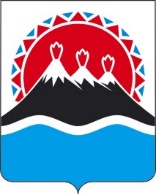 МИНИСТЕРСТВО ЭКОНОМИЧЕСКОГО РАЗВИТИЯ КАМЧАТСКОГО КРАЯПРИКАЗг. Петропавловск-КамчатскийВ соответствии с пунктами 12, 19 статьи 19 Федерального закона от 22.11.1995 № 171-ФЗ «О государственном регулировании производства и оборота этилового спирта, алкогольной и спиртосодержащей продукции и об ограничении потребления (распития) алкогольной продукции», положением о Министерстве экономического развития Камчатского края, утвержденным постановлением Правительства Камчатского края  от  27.12.2012 № 590-П, на основании заявления от 25.07.2022 о переоформлении лицензии, представленного обществом с ограниченной ответственностью «Кам-Опт» (ООО «Кам-Опт»), ИНН 4105033586, КПП 410501001, ОГРН 1084141000811, место нахождения общества: Камчатский край, г. Петропавловск-Камчатский, проспект 50 лет Октября, д. 10/1, в связи изменением юридического адресаПРИКАЗЫВАЮ:1. Переоформить лицензию с регистрационным номером 41РПО0000272 на розничную продажу алкогольной продукции при оказании услуг общественного питания ООО «Кам-Опт» с 10 августа 2022 года путем внесения в государственный сводный реестр выданных лицензий записи о переоформлении лицензии с сохранением при этом указанного в лицензии срока ее действия (с 05.09.2017 по 04.09.2023).2. Действие настоящего приказа довести до сведения:— УФНС России по Камчатскому краю;— ООО «Кам-Опт».3. Контроль за исполнением настоящего приказа возложить на заместителя министра – начальника отдела торговли, лицензирования и контроля алкогольной продукции Бакнину Ольгу Николаевну.08.08.2022№181-ТО переоформлении лицензии Министр[горизонтальный штамп подписи 1]А.С. Гончаров